Оперативный ежедневный прогноз возникновения и развития чрезвычайных ситуаций на территории Республики Башкортостан 
на 08 апреля 2021 года(подготовлен на основании информации от ФГБУ «Башкирское управление по гидрометеорологии и мониторингу окружающей среды», Управления Федеральной службы по надзору в сфере защиты прав потребителей и благополучия 
человека по Республике Башкортостан, ФБУ «Авиалесохрана», Центра прогнозов космической погоды, ИЗМИРАН)Метеорологическая обстановкаЗа прошедшие сутки местами по республике отмечались дожди от небольших до умеренных, по югу со снегом, суточным количеством до 5 мм, в отдельных районах туман, отложение мокрого снега на провода и деревья, усиление ветра
до 16 м/с. Температура воздуха была днем +6,+11°С (АМС Реветь +11°С), по югу 
до +1°С, ночью -1,+5°С.																						1.2 Гидрологическая обстановкаПо данным ФГБУ «Башкирское УГМС» на крупных реках республики наблюдается неполный ледостав, ледостав с полыньями, забереги и закраины. На гидрологических постах Верхнебиккузино (р. Белая), Ломовка (р. Белая), Мелеуз (р. Белая), Красный ключ (р. Уфа), Амзя (р. Буй), Нижнеаташево (р. Нугуш), Ахлыстино (р. Уфа), Укман (р.Уфа), Камчалытамак (р. Уршак), Яман-Порт (р. Уфа), 
Ермекеево (р. Ря), Стерлитамак – Б. Хмельницкого (р. Ашкадар), Булгаково
(р. Уршак), Нуркеево (р. Усень), Ильино-Поляна (р. Изяк), Старогумерово 
(р. Кармасан), Октябрьский (р. Ик), Русский Юрмаш (р. Юрмаш), Давлеканово
(р. Дема), Старые Карашиды (р. Уфа), Стерлитамак-Водолаженко (р. Стерля), Зубово (р. Берсианка), Среднеакбашево (р. Кармасан), Нижнесаитово (р. Чермасан), Азнаево (р. Уязы)  –  лед растаял, чисто, лишь местами остались остаточные забереги и закраины.1.2.1 Ледовая обстановка и происшествия на водных объектахНа территории республики открытых ледовых переправ не имеется. За прошедшие сутки на водных объектах происшествий не произошло, погибших нет. По сравнению с АППГ количество происшествий не изменилось (за АППГ – происшествий не произошло). По сравнению с АППГ количество погибших не изменилось (за АППГ – погибших нет). По сравнению с АППГ показатель количества спасённых не изменился (за АППГ – спасенных нет).С начала 2021 г. количество происшествий с АППГ не изменилось (в 2021 - 0, за АППГ - 0), количество утонувших по сравнению с АППГ не изменилось (в 2021 – 0, за АППГ - 0, количество спасенных не изменилось (в 2021 – 0, за АППГ – 0 спасённых).На территории республики находится 12 мест массового выхода людей на лед (традиционные места подледной ловли) на территории Республики Башкортостан:       оз. Шамсутдин Бирского района, оз. Аслыкуль с.Алга Давлекановского района, Туймазинское вдхрн. г.Туймазы, оз. Кандрыкуль с.Кандры Туймазинского района, 
р. Кама с.Николо-Березовка Краснокамского района, Павловское вдхрн. с.Павловка Нуримановского района, р.Уфа г.Уфа, р.Белая г.Уфа, оз.Банное пос.Кусимовский рудник Абзелиловского района, оз.Белое с.Белое Озеро Гафурийского района, Нугушское вдхр. с.Нугуш Мелеузовского района.1.3 Техногенная обстановка1.3.1 Обстановка с техногенными пожарами За сутки произошло 18 техногенных пожаров  (АППГ - 24), в которых погибших и травмированных нет.1.3.2. Дорожно-транспортные происшествияЗа сутки по республике произошло 9 ДТП, в которых погибших нет, травмировано 10 человек.1.3.3 Происшествия на ЖКХ ЧС на объектах ЖКХ не зарегистрировано. Зарегистрированы происшествия, связанные с аварийным отключением электроэнергии. Условия жизнедеятельности населения не нарушены. 1.4 Биолого-социальная обстановкаНа территории республики санитарно-эпидемиологическая обстановка находится под контролем.Эпидемиологическая обстановка:На 07.04.2021 в Республике Башкортостан зарегистрированы следующие виды заболеваний за неделю:Геморрагическая лихорадка с почечным синдромом:по республике зарегистрирован 1 случай заболевания геморрагической лихорадкой с почечным синдромом  (АППГ – 5), в ГО г. Уфа – зарегистрирован 1  случай (АППГ – 0).ОРВИ: по республике – 20233 случая (АППГ – 27491), в том числе в
ГО г. Уфа – 85561 случай (АППГ – 8647).По состоянию на 07.04.2021 на территории республики зарегистрировано – 33087 случаев новой коронавирусной инфекции, выписаны по выздоровлению – 
28741 человек, 383 человека умерло.Эпизоотическая обстановкаС начала 2021 года зарегистрировано 2 случая заболевания животных бешенством. По состоянию на 07 апреля 2021 года на территории Республики Башкортостан действует 2 карантина по заболеванию животных вирусом бешенства.2. Прогноз возникновения чрезвычайных ситуаций (далее - ЧС):Опасные метеорологические явления не прогнозируются.Неблагоприятные метеорологические явления не прогнозируются.08.04.2021 облачная погода с прояснениями. Местами небольшой дождь, ночью и утром со снегом, на отдельных участках дорог ночью и утром гололедица. Ветер южный 2-7 м/с, днем порывы до 12 м/с. Температура воздуха ночью +1,-4°С, днем +6,+11°С.Ночью и утром на отдельных участках дорог гололедица, туман
с видимостью 500-1000 м.09.04.2021 переменная облачность. Местами небольшой дождь. Ветер южный, юго-восточный 5-10 м/с. Температура воздуха ночью +3,-2°С, днем +11,+16°С.10.04.2021 переменная облачность. Без существенных осадков. Ветер южный, юго-восточный 5-10 м/с. Температура воздуха ночью 0,+5°С, днем +13,+18°С.2.1 Прогноз гидрологической обстановкиНа территории Республики Башкортостан чрезвычайных ситуаций, обусловленных ухудшением гидрологической обстановки, не прогнозируется.В связи с повышением дневных температур сохраняется риск подтоплений территорий талыми водами.  По данным ФГБУ «БашУГМС» в период с 05 по 11 апреля 2021 прогнозируется вскрытие реки Уфа в районе мкр. Шакша. Согласно ежедневному бюллетеню о состоянии водных объектов на территории республики и данным автоматизированных гидрологических постов Государственного комитета Республики Башкортостан по чрезвычайным ситуациям, по состоянию на 07.04.2021 наблюдается следующая обстановка: р. Усень, пункт «Туймазы» – текущий уровень воды 219 см, рост уровня за сутки +18 см, выход реки на пойму при достижении 210 см;р. Б.Танып, п. «Алтаево» – текущий уровень воды 594 см, рост уровня за сутки +133 см, выход реки на пойму – 700 см. р. Чермасан, п. «Новоюмраново» – текущий уровень воды 594 см, рост уровня за сутки +313 см, выход реки на пойму – 500 см;р. Уршак, п. «Ляхово» – текущий уровень воды 145 см, рост уровня за сутки +91 см, выход реки на пойму – 540 см;р. Ай, п. «Большеусьикинское», Мечетлинский р-н – текущий уровень воды 340 см, рост уровня за сутки +38 см, выход реки на пойму – 325 см;р. Берсианка, п. «Зубово», Уфимский р-н – текущий уровень воды 186 см, рост уровня за сутки +30 см, выход реки на пойму – 193 см;р. Кармасан, п. «Среднеакбашево», Кушнаренковский р-н – текущий уровень воды 359 см, рост уровня за сутки +45 см, выход реки на пойму – 368 см;р. Уршак, п. «Камчалытамак», Давлекановский р-н – текущий уровень воды
186 см, рост уровня за сутки +171 см, выход реки на пойму – 256 см;р. Усень, п. «Нуркеево», Туймазинский р-н – текущий уровень воды 205 см, рост уровня за сутки +21 см, выход реки на пойму 210 см.В ближайшее сутки прогнозируется риск подтопления (затопления) на территории следующих муниципальных образований: Бураевский, Давлекановский, Кармаскалинский, Кушнаренковский, Мечетлинский, Туймазинский, Уфимский, Чекмагушевский районы.В связи со значительным ростом уровня воды на данных пунктах существует угроза подтопления (затопления) территорий.2.1.1. Ледовая обстановка и происшествия на водных объектах.Сохраняется риск провалов людей и техники под лед, на водных объектах республики: на реках, озерах, водохранилищах.2.2 Прогноз чрезвычайных ситуаций техногенного характера2.2.1 Риски возникновения техногенных пожаров.Сохраняется высокий риск техногенных пожаров в зданиях жилого, социально-бытового и культурного назначения.Основными причинами возможных пожаров могут стать:1) в зданиях жилого, социально-культурного и бытового назначения:- замыкание или неисправность электропроводки;- использование неисправных электроприборов или использование приборов 
с мощностью большей, чем позволяет электрическая сеть;- неисправность печного или газового оборудования;- неосторожное обращение с огнем;- нарушение правил пожарной безопасности.2) На промышленных объектах и объектах сельскохозяйственного назначения:- замыкание или неисправность электропроводки;- нарушение правил пожарной безопасности в технологическом процессе;- курение в неустановленных местах.Анализ пожаров за период с 2011 по 2020 гг. показывает, что минимальное количество пожаров было зарегистрировано в апреле 2018 г. (241), а максимальное количество в 2019 г. (532). 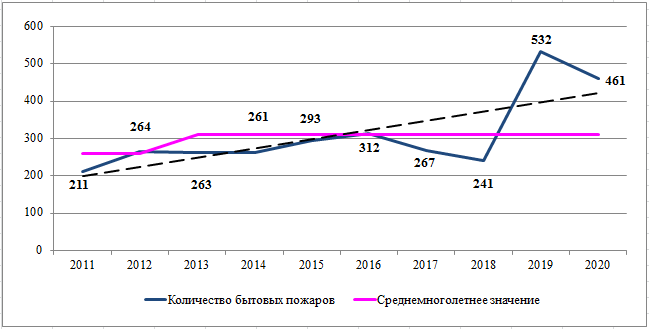 Рисунок 1 – Количество бытовых пожаров в апреле с 2011 по 2020 гг.Согласно анализу, за период с 2011 по 2020 гг., наблюдается тенденция увеличения количества пожаров. Предположительно, в апреле 2021 г. количество техногенных пожаров будет значительно выше среднемноголетнего значения (>310,5).2.2.2 Риски возникновения ЧС на транспортеСохраняется риск возникновения чрезвычайных ситуаций, вызванных дорожно-транспортными происшествиями, а также затруднением движения автотранспорта, ограничением пропускной способности на автодорогах федерального, регионального, местного значения.  2.2.3 Риски возникновения ЧС на объектах ЖКХСохраняется риск возникновения чрезвычайных ситуаций, вызванных авариями на объектах ЖКХ – объектах теплоснабжения, горячего и холодного водоснабжения, газоснабжения и электроснабжения. Аварии на системах ЖКХ и энергосистемах на территории республики не представляют угрозу для жизни людей, но могут привести к негативным последствиям и нарушению условий жизнедеятельности населения. 2.3. Прогноз чрезвычайных ситуаций биолого-социального характераВ республике сохраняется неблагоприятная санитарно-эпидемиологическая обстановка, вызванная коронавирусной инфекцией. Динамика заражений сохраняется, количество заболевших в ближайшие сутки ожидается на уровне
100 -110 человек.3. Рекомендуемые превентивные мероприятия по предупреждению, предотвращению, локализации ЧС и ликвидации их последствий:Главам администраций муниципальных образований Республики Башкортостан в рамках своих полномочий в целях защиты населения и территорий от возможных аварийных ситуаций в муниципальных звеньях БТП РСЧС:- организовать информирование населения о мерах предосторожности;- при ухудшении обстановки организовать введение соответствующих режимов функционирования;- организовать поддержание в постоянной готовности аварийно-спасательных служб и служб экстренного реагирования для проведения аварийно-спасательных 
и аварийно-восстановительных работ; - организовать проверки резервных источников питания и подготовку их 
к работе;- уточнить наличие и состав техники, привлекаемой к ликвидации аварий;- провести проверки и восполнение при необходимости резервов материальных ресурсов, созданных для ликвидации чрезвычайных ситуаций; - провести уточнение пунктов временного размещения для эвакуации населения в случае возникновения ЧС (происшествий);- осуществлять контроль за гидрометеорологической обстановкой;- информировать население через СМИ о прогнозируемых и возникших чрезвычайных ситуациях (происшествиях), мерах по обеспечению безопасности населения и территорий, приемах и способах защиты;- организовать мероприятия по профилактике несчастных случаев и гибели людей на водных объектах;- во взаимодействии с должностными лицами органов, осуществляющих государственный пожарный надзор, пожарной охраны, со СМИ организовать усиление противопожарной пропаганды и информирование населения о мерах пожарной безопасности. Единым дежурно-диспетчерским службам муниципальных образований:- обеспечить доведение прогноза до глав администраций и председателей 
КЧС и ОПБ муниципальных образований, всех заинтересованных служб, организаций, учреждений и территориальных подразделений РСЧС, образовательных учреждений; - информировать население через СМИ о прогнозируемых и возникших чрезвычайных ситуациях (происшествиях), мерах по обеспечению безопасности населения и территорий, приемах и способах защиты;- провести уточнение количества аварийно-восстановительных бригад, запасов материально-технических средств для проведения аварийно-спасательных и аварийно-восстановительных работ; - при ухудшении обстановки, угрозе или возникновении ЧС, организовать незамедлительное информационное взаимодействие на всех уровнях управления;- организовать взаимодействие с метеостанциями по контролю за гидрометеорологической обстановкой.Заместитель начальника Главного управления (по антикризисному управлению) полковник внутренней службы 						         А.Ю. ГоловкоА.И. Байсуакова8 (347) 248-13-20МЧС РОССИИГЛАВНОЕ УПРАВЛЕНИЕ МИНИСТЕРСТВА РОССИЙСКОЙ ФЕДЕРАЦИИ ПО ДЕЛАМ ГРАЖДАНСКОЙ ОБОРОНЫ, ЧРЕЗВЫЧАЙНЫМ СИТУАЦИЯМ И ЛИКВИДАЦИИ ПОСЛЕДСТВИЙ СТИХИЙНЫХ БЕДСТВИЙ ПО РЕСПУБЛИКЕ БАШКОРТОСТАН(Главное управление МЧС Россиипо Республике Башкортостан)ул. 8 марта, 12/1, г. Уфа, 450005Телефон: (347) 252-59-52 Факс (347) 273-42-86E-mail: cancel@02.mchs.gov.ruЕдиный телефон доверия (347)233-99-99______________ № _____________На № ___________ от __________ЦУКС ГУ МЧС России 
по Нижегородской областиМинистерствам и ведомствамРеспублики Башкортостан, организациям (по списку), главам администраций муниципальных образований 
Республики Башкортостан, начальникам
пожарно-спасательных гарнизонов 
Республики Башкортостан№ п/пМуниципальное образованиеНаселённый пунктОписание случая (вид животного/ кол-во очагов/ заболело/пало)Дата введения карантина, 
№ документа, кем подписан1МР Зилаирский районс. Ивано-КувалатЛиса/1/1/1С 11.02.2021 Указ Главы Республики Башкортостан от 11.02.2021 №УГ-502МР Благоварский районд. УзыбашЛиса/1/1/1С 19.02.2021 Указ Главы Республики Башкортостан от 19.02.2021 №УГ-68